INVITASJON FOR SKAGEN TRØSTEN  13 MAI - 15 MAI 2021 Bærum SeilforeningHvis smitteverns situasjonen endrer seg så forbeholder Bærum Seilforening seg retten til å kunne endre på start- og målsted samt starttidspunkter slik at vi kan arrangere det beste mulige arrangementet for seilerne. Dette vil i så fall bli behørig annonsert og publisert.REGLER Regattaen vil være underlagt ”reglene” slik de er definert i kappseilingsreglene og Bærum Seilforenings bestemmelser for seilasen.NSF’s regler for reklame gjelder.NSF lisens for 2021 må være løst for dem det gjelder.Ved eventuell konflikt mellom invitasjon og seilingsbestemmelser er det seilingsbestemmelsene som gjelder.Sikkerhetskategori 3 med følgende endringer:ISAF “2020-2023 Offshore Special Regulations”, kategori 3 med følgende unntak samt presiseringer:PresiseringerLensepumper; minimum 1 manuelt operert.Fast montert VHF med 25 W effect samt 1 stk håndholdt VHFVHF antenne må være montert slik at land stasjoner kan nåes til enhver tid under regattaen.Tryseil hvor akteliket kan reduseres med minimum 40%Hvis storseilet ikke kan reves i henhold til dette så skal et trysail være ombordEt rulleforseil kan bli akseptert i stedet for en hardværs fokk Unntak:  Det kreves ikke sikkerhetskurs for denne regattaen  Det kreves ikke AIS for denne regattaen2. REGISTRERING OG STARTKONTIGENTHver deltagende båt skal være forsikret med gyldig forsikring mot ansvar ovenfor tredjemann.Registrering skjer på Skagenrace.noSTARTKONTIGENT Kort bane	(uten tracker)				800   NOKMedium lang bane (med tracker)			1050 NOKLang bane	(med tracker)				1250 NOKDette gjelder for både singlehanded-, doublehanded båter og NOR Rating familie. Det gis en rabatt på 50% av startkontigent, ved deltagelse i Skagen Race 2021 i August.3. BESKJEDER TIL DELTAGERNEBeskjeder til deltagerne vil bli bekjentgjort av organisator.4. ENDRING I SEILINGSBESTEMMELSENEEndringer i seilingsbestemmelsene vil bli kunngjort på oppslagstavlen til regattaen i skagenrace.no5. SIGNALER PÅ LANDSignaler på land vil bli gitt på signalmast på Filtvedt fyr.Flagg AP med to lydsignaler (ett når det fires) betyr at kappseilasen er utsatt. Varselsignalet vil bli gitt minimum 30 minutter etter at AP fires. Signalflagg D med to lydsignaler når heises og ett når det fires, betyr at båtene ikke har lov å forlate havnen inntil D flagget fires. Varselsignalet vil bli gitt minimum  30 minutter etter at signalflagg D fires. Setting og firing av signalflagg på land vil også bli annonsert på VHF kanal 72 hvis mulig.6. PROGRAMSkippermøteTorsdag 13.05		Klokken 10:00 via digitalt møte (link til dette vil bli publisert på regattaens hjemmeside)Start Torsdag 13.05         	Første varselsignal klokken 11:007. STARTREKKEFØLGE / KLASSEFLAGGSinglehandShorthandNOR rating family   Så fort vi har klasseinndelingene vil disse bli publisert sammen med tildelt klasseflagg på regattaens hjemmeside.     8. BANEOMRÅDETStarten er ved utlagte merker ved Filtvedt fyr og på faste merker i Ytre Oslofjord med målgang ved Filtvet Fyr.9.LØPETDet seiles på faste merker.Løpet er for lang bane: 145 nautiske milSikkerhetskategori 3Start Filtvet 							59 o34,15 N  010’ 37,13 ETristein om styrbord 						59o08,00 N 010o30,80 EJomfrulands rev (klokkebøye?) om styrbord		58o048,30 N 009o29,60 ERakkebåene om styrbord				 	58o56,95 N 010o04,10 ETristein om styrbord  						59o08,00 N 010o30,80 EGrønn stake nord om Torbjørnskjær om babord		59o01,50 N 010o47,10EMisingene ink. Storegrunnen om babord 			59o10,35 N 010o44,55 EMålgang Filtvet							59 o34,15 N  010’ 37,13 ELøpet for medium bane: 76 nautiske milSikkerhetskategori 4Start Filtvet 							59 o34,15 N  010’ 37,13 ETristein om babord  						59o08,00 N 010o30,80 EGrønn stake nord om Torbjørnskjær om babord 		59o01,50 N 010o47,10EMisingene ink. Storegrunnen om babord 			59o10,35 N 010o44,55 EMålgang Filtvet							59 o34,15 N  010’ 37,13 ELøpet for kort bane: 50 milSikkerhetskategori 4Start 	Filtvet							59 o34,15 N  010’ 37,13 EHollenderbåen om babord 					59o09,60 N 010o37,50 EMisingene ink. Storegrunnen om babord 			59o10,35 N 010o44,55 EMålgang Filtvet 							59 o34,15 N  010’ 37,13 E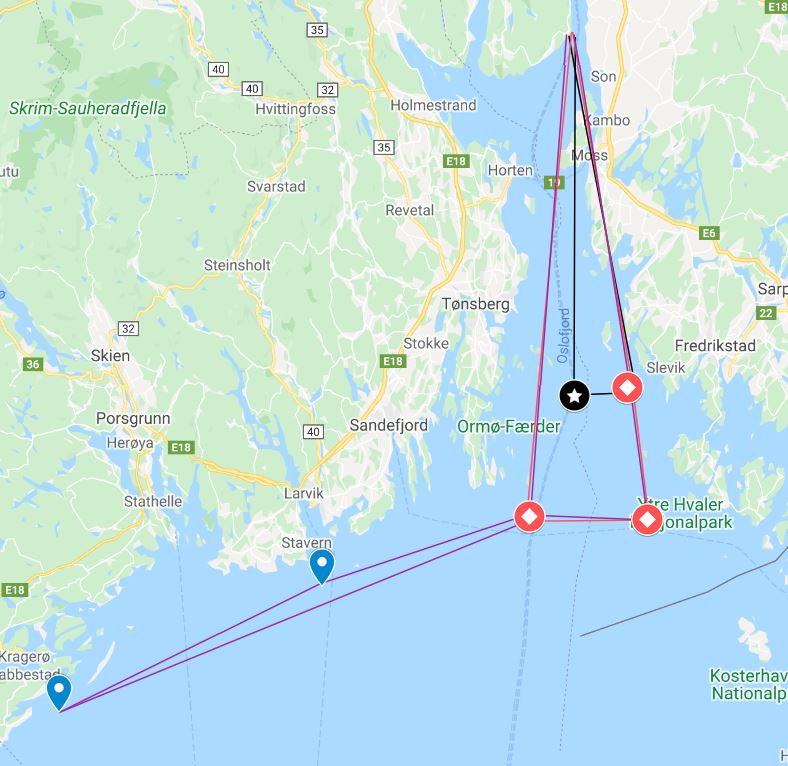 Lenke til banekart10. MERKERMerkene vil være faste sjømerker bortsett fra start og målgang.11. STARTENSeilasene vil bli startet ved bruk av følgende startsekvens:Varselsignal – signal for 10 minutter -  signal for 5 minutter - signal for 1 minutt - startDette endrer regel 26. Tiden skal tas etter de visuelle signalene, så langt mulig vil all informasjon omkring startprosedyre bli meddelt på VHF kanal 72 men skulle dette ikke skje så vil det ikke være grunn for protest eller søknad om godtgjørelse.12. ENDRING AV POSISJON FOR NESTE MERKEMerker vil ikke bli endret. Blir det endringer i banene vil dette bli opplyst på regattaens hjemmeside og via VHF før start.13. MÅLMållinjen er mellom utlagte bøyer ved Filtvet Fyr.14. PROTESTER OG SØKNADER OM GODTGJØRELSEProtester og søknader om godtgjørelse leveres inn til regattakontoret digitalt senest 60 minutter etter målgang.15. SIKKERHETS BESTEMMELSEREn båt som trekker seg fra en seilas skal underrette regattakomiteen så snart som mulig.LYKKE TIL I SKAGEN TRØSTEN!